СТАНДАРТ_______________________ _____АНТИКОРРУПЦИОННЫЙ СТАНДАРТПО ОБЕСПЕЧЕНИЮ ОТКРЫТОСТИ И ПРОЗРАЧНОСТИВ КОСТАНАЙСКОМ РЕГИОНАЛЬНОМ УНИВЕРСИТЕТЕИМ. А. БАЙТУРСЫНОВАСО 021 - 2020Костанай СО 021 - 2020Предисловие1. РАЗРАБОТАН директором института экономики и права2. ВНЕСЕН офисом противодействия коррупции и общественного согласия и доверия3. УТВЕРЖДЕН И ВВЕДЕН В ДЕЙСТВИЕ приказом   ректора от 02.11.2020 г.  № 74 ОД4. РАЗРАБОТЧИКИ:А.Табулденов – директор института экономики и права, кандидат исторических наук, доцент кафедры теории государства и права;К.Кистаубаева – и.о.руководителя офиса противодействия коррупции, общественного согласия и доверия.5. ЭКСПЕРТЫ: А.Исмаилов – и.о. первого проректора, кандидат технических наук;Б.Кадыржанова – начальник управления правового обеспечения и гос.закупок;Е.Книга – начальник отдела документационного обеспечения;М.Угрюмов – помощник ректора по режиму6. ПЕРИОДИЧНОСТЬ ПРОВЕРКИ			                               3 года7. ВВЕДЕН: впервыеНастоящий стандарт не может быть полностью или частично воспроизведен, тиражирован и распространен без разрешения Председателя Правления - Ректора НАО «Костанайский региональный университет имени А.Байтурсынова»                            © Костанайский   региональный                            университет имени А. Байтурсынова, 2020СО 021 - 2020СодержаниеНАО «Костанайский региональный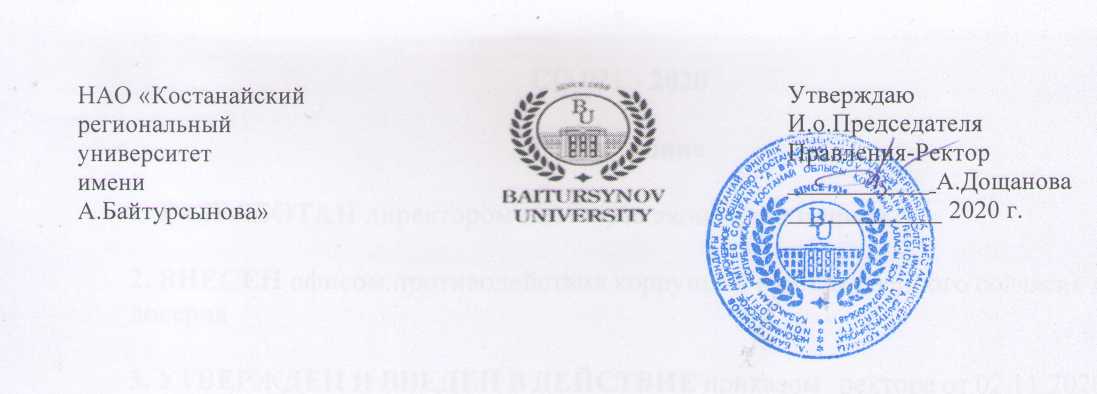 университет имени А.Байтурсынова»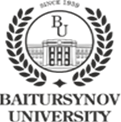 УтверждаюИ.о.Председателя Правления-Ректор___________ А.Дощанова____________ 2020 г.1. Область применения ...…………………………………………………………42. Нормативные   ссылки …………………………………………………………43. Определения …………………………………………………………………….44. Общие положения …………..…………………. ………………………………55. Принципы стандарта ……………………….…………………………………..56. Система открытости и прозрачности в университете …………..……………107. Заключение ……………………………………..……………………………….218. Порядок   внесения изменений   …………………………………….…………219. Согласование, хранение и рассылка …………………………………...………21          СО 021 - 2020Глава 1. Область применения1. Настоящий Антикоррупционный стандарт (далее - Стандарт) по обеспечению открытости и прозрачности деятельности в Костанайском региональном университете имени А.Байтурсынова (далее – Университет) разработан с целью предупреждения, выявления и противодействия коррупции в системе высшего и послевузовского образования. Данный документ входит в состав организационно-правовой документации, является обязательным для исполнения и действует в отношении всех сотрудников Университета.Глава 2. Нормативные ссылки2. В настоящем Стандарте использованы ссылки на следующие нормативные документы:1) Конституция Республики Казахстан от 30 августа 1995 года;2) Закон Республики Казахстан «О противодействии коррупции» от 18.11.2015 года №410-V;3) Гражданский кодекс Республики Казахстан от 27 декабря 1994 года;4) Закон Республики Казахстан «Об образовании» от 27 июля 2007 года №319;5) Устав НАО «Костанайский региональный университет имени А.Байтурсынова», утвержденный приказом Председателя Комитета государственного имущества и приватизации Министерства финансов РК от 05.06.2020 г. №350;6) Академическая политика КГУ имени А.Байтурсынова. П 020-2019, утвержденное решением Ученого совета от 29.03.2019 г., протокол №5;7) Политика академической честности. П 225 – 2019, утвержденное приказом ректора от 21.11.2019 г., №287 ОД.Глава 3.  Определения        3. В настоящем Стандарте применяются следующие термины и определения:плагиат – умышленное или неосторожное, полное или частичное незаконное использование, присвоение или распоряжение охраняемыми результатами чужого труда, результатов академической, научной, исследовательской, публицистической и аналитической деятельности, которое сопровождается доведением до других лиц ложных сведений о себе, как о действительном авторе; списывание – недобросовестное поведение обучающегося или работника, подразумевающее копирование чужого интеллектуального продукта;дублирование – презентация одной и той же работы в рамках разного оценивания и требований, включая попытку предоставления ее как своей собственной, частично, либо полностью, любой работы, которая была ранее оценена на другом курсе без предварительного разрешения ППС, даже в том случае, если обучающийся является ее автором;фальсификация – подделывание академических записей или других документов; данных (наблюдений при научном эксперименте, подделка записи, результатов опроса); подписи в академической работе; намеренное подделывание или порча академической работы;сокрытие – замалчивание и утаивание информации о недобросовестном представлении в академическом продукте фиктивных сведений; подмена данных и результатов исследований и экспериментов; представление ложной информации, полученной в ходе исследования;сговор – взаимная договоренность между субъектами образовательного процесса о выполнении любой академической работы, подлежащей проверке и оцениванию за другого обучающегося.Глава 4.  Общие положения4. Настоящий Стандарт применяется в Университете в целях профилактики и недопущения фактов коррупции.5. Основными принципами открытости и прозрачности являются:1) добросовестность – это честное, порядочное выполнение обучающимися оцениваемых и неоцениваемых видов учебных работ;2) осуществление охраны прав автора и его правопреемников – признание авторства и охраны произведений, являющихся объектом авторского права, посредством правильной передачи чужой речи, мыслей и указания источников информации в оцениваемых работах;3) открытость – прозрачность, взаимное доверие, открытый обмен информациями и идеями между обучающимися и преподавателями;4) уважение прав и свобод обучающихся – право свободного выражения мнений и идей;5) равенство – каждый обучающийся обеспечивает соблюдение правил академической честности и равную ответственность за их нарушение.Глава 5. Принципы стандарта6. Принцип информативной открытости (достоверность информации, своевременность публикаций) - означает режим функционирования Университета и доступность информации, находящейся в его распоряжении.          СО 021 - 2020К основным механизмам открытости относятся:1) раскрытие информации на официальном интернет-сайте;2) использование режима открытых данных (публикация данных в машиночитаемом виде, пригодном для дальнейшей автоматической обработки);3) обработка обращений граждан и общественных организаций, а также реагирование на эти обращения;4) работа общественных советов;5) взаимодействие со СМИ;6) независимая антикоррупционная экспертиза и общественный мониторинг правоприменения;7) принятие плана деятельности и ежегодная публичная декларация целей и задач, их общественное обсуждение и экспертное сопровождение;8) публичный отчет о результатах деятельности;9) обеспечение понятности планов, решений, программ, политик и нормативно-правового регулирования (разъяснение их необходимости и планируемых результатов). 10) информирование всех членов (преподаватели, работники, обучающиеся): публикация новостей, социально значимой информации, фото- и видеоотчетов;11) вовлечение всех членов (преподаватели, работники, обучающиеся): организация дискуссий, сбор предложений, мнений и комментариев по документам и инициативам ведомства, опубликованным отчетам, мерам по противодействию коррупции и пр.;12) обеспечение защиты персонала, сообщившего о фактах нарушения добропорядочности.7. В целях обеспечения сохранности служебной, коммерческой и другой охраняемой законом информации, Университет берет на себя обязательство не разглашать конфиденциальную информацию, а также использовать методы и средства защиты информации, разрешенные законодательством.8. Университет обеспечивает открытость информации об учебном заведении, преподавателях и работникаx в соответствии с требованиями действующего законодательства, нормативных актов Республики Казахстан, внутренних документов Университета.9. Информационная открытость Университета ориентирована на выполнение следующих задач:1) предоставление реализации прав заинтересованных сторон в обеспечении корпоративной информации, требуемой для принятия решений относительно Университета;2) повышение качества корпоративного управления;3) формирование условий роста коммуникационной активности;4) соблюдение требований законодательства Республики Казахстан об обязательном раскрытии информации;         СО 021 - 20205) гарантированная безопасность данных (сведений) об Университете, раскрытие и/или использование которых способно причинить ущерб интересам государства, Университета или привести необоснованные преимущества одних заинтересованных лиц над другими (при равных условиях).10. В осуществлении прав заинтересованных сторон на информацию и предоставление оперативной и доступной информации, Университет применяет соответствующие методы оповещения:1) раскрытие информации с помощью информационных агентств и средств массовой информации;2) доведение информации через публикации на официальном интернет-ресурсе Университета;3) информирование во время пресс-конференций, публичных выступлений и личных встреч с заинтересованными лицами;4) иными методами, предусмотренными законодательством Республики Казахстан.11. Принцип доступности и понятности (планов, решений, программ, политик) - представление целей, задач, планов и результатов деятельности Университета в простой и доступной для восприятия форме.Для реализации данного механизма (инструмента) разрабатываются пояснения в различных форматах в отношении указанных видов документов и решений с целью предоставления стейкхолдерам информации о необходимости того или иного документа/решения/действия, предлагаемых изменениях, их влияния на деятельность Университета, а также достигаемых социальных и экономических эффектах.12. Ключевыми направлениями по разработке пояснений определены:1) подготовка и обсуждение планов, решений, программ, политик;2) широкое освещение принимаемых планов, решений, программ, политик и информации о их реализации;3) предоставление услуг, в том числе и в электронном виде.13. Работа по продвижению доступности и понятности при подготовке планов, решений, программ, политик включает:1) определение целевой аудитории, интересы которой затрагиваются в том или ином плане, решении, программе, политике;2) разделение целевой аудитории на конечное число референтных групп;3) расположение в начале материала, адресованного максимально широким референтным группам, в конце - более узким группам;4) продумывание возможных вопросов от референтных групп и подготовка предварительных ответов для них.Важным свойством представляемого текстового пояснения является его четкое и понятное структурирование.14. Для максимального выделения и разъяснения практически важных положений (инициатив, документов) при подготовке пояснений используются          СО 021 - 2020инфографика, презентационные материалы, видео и аудио записи, анимационные материалы, интеллектуальные карты и т.д. Вне зависимости от формы пояснений определяются целевая аудитория и пользователи.15. Для достижения эффекта от реализации механизма «доступности и понятности» применяются различные каналы коммуникаций:1) массовые безадресные коммуникации: телевидение, радио, пресса, наружная реклама, социальные сети;2) адресные коммуникации, предполагающие воздействие на отдельные референтные группы.Важным является организация общественных обсуждений проектов, планов, решений, программ, политик.16. Принцип вовлеченности гражданского общества - в мировой практике одним из ведущих ресурсов развития государства является человеческий и социальный капитал, в основе которых находятся люди, а также их потенциал и развитие. Видение сферы гражданского общества заключается в том, что гражданское общество: побуждает к развитию государства в обеспечении интересов граждан (работников и обучающихся); обеспечивает механизм обратной связи для повышения эффективности управления и общественного контроля; создает благоприятные условия для участия граждан (работников и обучающихся) в принятии решений в условиях подотчетности и прозрачности.17. В Университете создаются благоприятные условия для развития гражданской активности (студенческой активности) в обществе через различные формы, в том числе, через такие, как волонтерство и благотворительность. Организуется масштабная и системная работа по стимулированию развития множества гражданских инициатив (студенческих инициатив), которые будут затрагивать все сферы общественной жизни, и станут фундаментом развития студенческого самоуправления.Для этого необходимы:1) формирование правового сознания через работу институтов гражданского общества;2) реальное функционирование системы студенческого самоуправления и обеспечение полноценного участия студентов в принятии управленческих решений на уровне Университета;  3) преподавание в Университете дисциплины «Основы права и антикоррупционной культуры» и совершенствование рабочих учебных программ  по данной дисциплине, путем введения в программу новых актуальных тем в вопросах противодействия коррупции, также в качестве практического занятия рассмотреть возможность изучения и обсуждения Национальных докладов о противодействии коррупции и состоянии государственной службы, демонстрации документального фильма «Под небом           СО 021 - 2020правды» и интегрировать в учебную программу материалы республиканского социологического исследования международного рейтингового агентства «Transparency Kazakhstan»;  4) повышение роли студенческих и молодежных организаций в обеспечении прав и свобод человека в казахстанском обществе;5) дальнейшая либерализация административной работы в Университете;6) привлечение неправительственных организаций к выработке проектов, направленных на создание института общественного защитника, а также приглашение в качестве лекторов представителей Департамента Агентства по противодействию коррупции по Костанайской области и участие их в мероприятиях Департамента, направленных на воспитание принципов добропорядочности;7) системное внедрение социально ориентированных проектов для обеспечения прав социально уязвимых слоев населения, активное привлечение неправительственных организаций к выработке социально значимых проектов;8) реализация совместных информационных и просветительских кампаний по достижению высокого уровня информированности и образованности молодежи;9) активное внедрение механизмов разрешений конфликтов, практики досудебного урегулирования споров через переговоры и центры медиации;10) развитие и укрепление гендерного равенства, содействие преодолению в общественном сознании негативных стереотипов в отношениях прав женщин и мужчин.18. Принцип подотчетности (развитие механизмов общественного контроля) - организации гражданского общества направляют свои усилия на решение общественных проблем, снятие социального напряжения, связь с целевыми группами. Перед сообществом Университета стоит задача усиления роли институтов гражданского общества (студенческих и молодежных организаций) и их влияния на принятие решений и управление актуальными вопросами в жизни Университета.Для этого в Университете разрабатываются и реализуются следующие меры:1) обеспечение участия студенческого сообщества в составе Коллегиальных органов управления (Ученого совета и т.п.) для повышения прозрачности в процессе принятия решений по управлению Университетом;2) усиление механизмов гражданского контроля через различные институты студенческого сообщества, в том числе через институт студенческого самоуправления;3) ежегодное заслушивание отчета первого руководителя о деятельности Университета перед коллективом/общественностью;        СО 021 - 20204) проведение антикоррупционной экспертизы проектов, нормативных правовых актов с привлечением профессорско-преподавательского состава и студенческого сообщества. Глава 6. Система открытости и прозрачности в Университете19. Ответственность/Корпоративное управление (коллегиальное принятие решений, участие общественности и обучающихся в принятии решений) - средство повышения эффективности деятельности Университета, в целях обеспечения транспарентности и подотчетности, укрепления его репутации и создание прозрачной системы управления всеми процессами.Корпоративное управление в Университете должно в обязательном порядке строиться на справедливости, честности, ответственности, прозрачности, профессионализме и компетентности. Структура корпоративного управления основывается на уважении прав и интересов всех заинтересованных в деятельности Университета лиц и должна способствовать успешной деятельности Университета, в том числе росту его ценности, поддержке финансовой стабильности и привития для обучающихся и работников четкой гражданской позиции по развитию нулевой терпимости к недобропорядочности и коррупционным проявлениям.20. В Университете разрабатывается Кодекс корпоративного управления с учетом следующих принципов: Принцип 1. Четкое разграничение полномочий между структурными подразделениями, обеспечение системности и последовательности процессов корпоративного управления, разграничение полномочий коллегиальных органов при принятии решений.Принцип 2. Защита прав и интересов всех участников образовательного процесса.Принцип 3. Эффективное управление Университетом.Принцип 4. Управление рисками, внутренний контроль и внешний контроль с привлечением сторонних лиц, аудит.Принцип 5. Регулирование и разрешение возможных корпоративных конфликтов и конфликта интересов.Принцип 6. Прозрачность и объективность раскрытия информации о деятельности Университета перед третьими лицами.21. В Университете имеются коллегиальные органы для решения вопросов распределения и надлежащего использования бюджетных средств, прием на работу профессорско-преподавательского состава и административно-управленческого персонала.В целях обеспечения открытости и прозрачности принимаемых решений коллегиальными органами обеспечивается обязательное присутствие/участие          СО 021 - 2020представителей неправительственных организаций, общественности с применением средств видеофиксации.Члены коллегиальных органов должны нести ответственность за: 1) добросовестное исполнение возложенных на них обязанностей, в наибольшей степени отражающих интересы Университета; 2) использование имущества Университета в личных целях;3) соблюдение конфиденциальности информации о деятельности Университета, в том числе в течение трех лет с момента прекращения работы в Университете;4) не объективные суждения по корпоративным вопросам;5) действия, превышающие полномочия, и использование полномочий только в тех целях, для которых они были предоставлены;6) действия, которые могут вызвать конфликт интересов с работниками ОВПО, а также другими заинтересованными лицами; 7) ненадлежащее исполнение своих полномочий и функций;8) действия, не соответствующие нормам законодательства Республики Казахстан, Устава и внутренних документов Университета.22. Демонстрация готовности соблюдения Стандарта - деятельность коллегиальных органов должна быть регламентирована положением, с четким разграничением перечня вопросов, рассматриваемых данным органом.Члены коллегиальных органов обязаны знать свои функциональные обязанности, права и ответственность за принимаемые решения.23. Разработанные в Университете документы, регламентирующие прозрачность бизнес-процессов, должны свидетельствовать о готовности соблюдения стандарта.  Университет во всех нормативных и иных документах организации, собственных средств массовой информации, интернет-ресурсах, повседневной деятельности ясно и однозначно подчеркивают свою приверженность по соблюдению норм Стандарта.24. Академическая добропорядочность (честность) - добропорядочность — это постоянное обязательство участников образовательного процесса и образовательных учреждений действовать согласно ценностям и принципам, исключающим коррупционные риски и проявления, формирующим и укрепляющим профессиональную среду, позволяющую им придерживаться такого поведения.Основополагающими критериями продвижения академической добропорядочности (честности) в Университете являются: 1) академическая честность, являющаяся ключевой ценностью образовательного и исследовательского процесса;2) соблюдение четких, справедливых и объективных стандартов академической честности, правил цитирования и поведения;       СО 021 - 20203) все виды письменных работ обучающихся проходят проверку на предмет плагиата. Правила и порядок проведения проверки на предмет плагиата определяются вузом;4) ответственность обучающегося за нарушение им принципов и стандартов академической честности;5) предъявление повышенных требований к обучающимся в рамках своей системы справедливой и объективной оценки результатов обучения;6) предоставление лишь лучшим возможности завершить свое обучение;7) ответственность за качество подготовки кадров, подтвержденное дипломом;8) обеспечение высокой ответственности преподавателя как ментора, прививающего принципы и стандарты академической честности, взаимное уважение и справедливость;9) признание, что продвижение и защита академической честности являются результатом взаимных усилий всех обучающихся и работников Университета;10) добросовестное выполнение возложенных обязательств каждым обучающимся и работником Университета по соблюдению принципов академической честности.Настоящим Стандартом следующие проступки признаются академической недобропорядочностью (нечестности): плагиат, списывание, дублирование, фальсификация, сокрытие, сговор. 25. Антикоррупционный комплаенс (антикоррупционная культура, корпоративная этика) - продвижение добропорядочности базируется на следующих принципах: 1) постоянная работа по разработке, внедрению, поддержке, анализу и улучшению политики и системы менеджмента противодействия коррупции;2) определение внешних и внутренних факторов, которые существенны для продвижения добропорядочности и которые влияют на способность достигать целей системы менеджмента противодействия коррупции;3) определение заинтересованных сторон, которые значимы для системы менеджмента противодействия коррупции и соответствующие требования к ним;4) определение границ и применимости системы менеджмента противодействия коррупции с тем, чтобы установить ее область действия;5) проведение оценки коррупционных рисков на системной основе;6) установка критериев для оценки уровня коррупционных рисков;7) демонстрация высшим руководством (управляющим органом) лидерства и обязательств в отношении системы менеджмента противодействия коррупции;        СО 021 - 20208) ответственность высшего руководства (управляющего органа) за разработку, внедрение, поддержку, анализ и улучшение политики и системы менеджмента противодействия коррупции;9) наличие внутренних служб соблюдения антикоррупционных норм с наделением их соответствующей ответственностью и необходимыми полномочиями;10) разработка и поддержка процесса принятия решений или набора средств управления антикоррупционными рисками при делегировании высшим руководством принятия решений персоналу организаций;11) определение внутренних и внешних коммуникаций, существенных для функционирования системы менеджмента противодействия коррупции;12) планирование, внедрение, анализ и управление процессами, необходимыми для обеспечения соответствия требованиям системы менеджмента противодействия коррупции;13) внедрение механизмов финансового и нефинансового контроля для управления коррупционными рисками;14) внедрение антикоррупционных механизмов контролируемыми организациями и деловыми партнерами;15) внедрение процедур с целью предотвращения предложения, передачи или принятия подарков, оплаты расходов, выплаты пожертвований и получения других выгод;16) внедрение процедур, поощряющих и дающих возможность персоналу из добросовестных побуждений или обоснованного предположения сообщать службе обеспечения соблюдения антикоррупционных норм или соответствующим должностным лицам (либо непосредственно, либо через соответствующую третью сторону) о предполагаемых или имевших место случаях взяточничества или любых коррупционных нарушениях, а также слабостях в системе менеджмента противодействия коррупции;17) внедрение процедур по расследованию и принятию мер в отношении любого случая коррупции, нарушения политики противодействия коррупции или требований системы менеджмента противодействия коррупции, которые выявлены или обоснованно предполагаются или о которых поступила информация;18) оценка результатов деятельности по противодействию коррупции;19) вовлечение студентов в процесс управления Университетом для формирования здоровой социальной среды и нетерпимости к любым проявлениям коррупции.26. Культура добропорядочности в Университете должна основываться на следующей модели этического поведения преподавателя и обучающегося:1) добросовестность;2) осуществление охраны прав автора и его правопреемников;3) открытость;        СО 021 - 20204) уважение прав и свобод обучающихся;5) равенство;6) преподаватель должен быть образцом порядочности и интеллигентности, морали и нравственности, принципиальным противником любых проявлений коррупции, недисциплинированности и безответственности;7) преподаватель одним из главных направлений своей деятельности должен определить воспитательную работу со студентами, заботу об их образованности и культуре, воспитании истинных патриотов своей страны;8) преподаватель обязан противодействовать любым проявлениям коррупции и принимать меры по ее профилактике;9) преподаватель личным примером в исполнении своих профессиональных обязанностей показывает студентам недопустимость коррупционных проявлений, пропагандирует систему моральных ценностей, обязательств и требований добросовестного поведения, основанных на общепризнанных нравственных принципах и нормах казахстанского общества и государства;10) преподаватель должен быть честным и беспристрастным в профессиональной деятельности и оценке своих коллег и студентов, быть независимым от их влияния при исполнении должностных обязанностей, пресекать факты нарушения норм служебной этики со стороны других, не допускать такие нарушения со своей стороны;11) обучающийся Университета должен стремиться стать достойным гражданином Республики Казахстан, профессионалом в избранной специальности, развивать в себе лучшие качества личности;12) обучающийся должен уважать преподавателя как человека и личность, при этом исключать любые действия, связанные с влиянием каких-либо личных, имущественных, финансовых и иных интересов, препятствующих добросовестному исполнению преподавателем своих обязанностей;13) обучающийся должен добросовестно относиться к обучению и всем формам контроля знаний, считая недопустимыми нечестность, небрежность и недобросовестность в процессе обучения;14) обучающийся должен быть образцом порядочности, культуры и морали, нетерпимым к проявлениям коррупции и, в первую очередь, не допускающим собственного коррупционного поведения;27. Антикоррупционный комплаенс, осуществляемый в Университете, обеспечивает проведение следующих мероприятий:1) определение работника или структурного подразделения Университета, отвечающего за антикоррупционный комплаенс и призванного координировать работу по формированию антикоррупционной культуры в учебном заведении;2) разработка и принятие внутренних антикоррупционных документов общего характера: Кодекс академической этики или Правил этики Университета;        СО 021 - 20203) принятие антикоррупционной политики Университета;4) осуществление антикоррупционного мониторинга и анализа коррупционных рисков в деятельности Университета с целью принятия информированных решений по необходимым действиям и определении мер, направленных на искоренение коррупционных проявлений;5) разработка, на основе проведенного анализа коррупционных рисков, Комплексного плана по противодействию коррупции в Университете и регулярная публикация на официальном интернет-ресурсе Университета отчетов об его имплементации, достигнутых успехах и имеющихся препятствиях. Информирование на регулярной основе работников и обучающихся Университета о принятых мерах по фактам совершения коррупционных правонарушений;6) HR-политика, проводимая в Университете, должна основываться на принципах меритократии и исключения развития благоприятных условий для фаворитизма в кадровой политике;7) главным показателем эффективности деятельности Университета необходимо рассматривать ее научные достижения, что послужит действенным стимулом для рекрутинга лиц с высоким научным потенциалом и обеспечения объективности при подборе кадров;8) разработка гибкой формы оплаты труда для повышения мотивации научной и образовательной деятельности работников Университета;9) в целях повышения качества образования будет продолжено ведение эффективной системы обратной связи «Преподаватель глазами студентов», а также использование механизмов уведомления о совершении неправомерных действий в академической среде посредством форумов, диалоговых площадок, блогов и телефона доверия;10) внедрение в практику работы публичной отчётности первого руководителя Университета перед коллективом/общественностью;11) включение в рабочие учебные программы общественных дисциплин, реализуемых в Университете, тем антикоррупционного характера, направленных на повышение уровня антикоррупционного сознания и антикоррупционной культуры, с приобретением знаний о коррупции как явления современной действительности и ее исторических корнях;12) включение в перечень курсовых, дипломных, магистерских и докторских исследований актуальных вопросов противодействия коррупции, например, о роли семьи в воспитании антикоррупционной культуры личности, национальные основы антикоррупционной культуры, формирование антикоррупционной культуры в зарубежных странах и др.;13) проведение различных информационно-разъяснительных мероприятий по антикоррупционной тематике с участием абсолютного большинства студентов и преподавателей (форумы, семинары, тренинги, акций, флэш-мобы, книжные выставки и конкурсы на антикоррупционную тематику с         СО 021 - 2020посещением Проектного офиса «Қостанай  - адалдық алаңы», центра «I-komek», филиала Академии государственного управления при Президенте Республики Казахстан и Департамента Агентства по противодействию коррупции по Костанайской области (в рамках дня открытых дверей) и т.д.);14) обеспечение открытости расходования бюджетных средств Университета, а также финансовых средств из негосударственных источников таких, как спонсорские взносы, благотворительная помощь, доход от коммерческой деятельности различных фондов, и т.д., путем включения в комиссию представителей совета директоров, попсоветов, профессорско-преподавательского состава, студентов и общественных организации (политические партии, профсоюзы, неправительственные организации и т.д.).28. Распределение мест в общежитиях - жилищный фонд Университета опубликовывается на его официальном интернет-ресурсе.Университет обеспечивает автоматизацию данной услуги согласно следующему порядку:1) обучающийся подает онлайн-заявку через информационную систему Университета (далее – система);Данные первокурсников при оформлении документов в приёмной комиссии заносятся в систему и нуждающиеся выстраиваются в электронную очередь; 2) направление на предоставление мест в общежитии приходит в личный кабинет. Система сама определяет, в какую комнату заселить;3) система выстраивает желающих в очередь согласно критериям представления мест.Первыми заселяются дети-инвалиды, сироты, дети, которые остались без попечения родителей, дети, у которых родители – инвалиды, студенты, набравшие свыше 120 баллов на Едином национальном тестировании, обладатели знаков «Алтын белгі» и «Үздiк аттестат», дети из многодетных семей, где 4 или более несовершеннолетних или обучающихся, дети из семей, где один родитель.После того как система выделила места в общежитии специалисты структуры, ответственной за обслуживание студентов, проверяют список на наличие ошибок при заполнении данных. Окончательный вариант утверждает специальная комиссия Университета.После завершения заселения в электронное личное дело каждого студента вносят все его нарушения Правил внутреннего распорядка Университета, в том числе и проживания в общежитии.В системе регистрируются все нарушения обучающихся. По их результатам обучающийся может быть выселен.Даже если в следующем учебном году обучающийся отправит заявку на проживание, система ему откажет.СО 021 - 2020Сведения о наличии свободных мест в общежитиях и лицах, заселенных в них, размещаются также на официальном интернет-ресурсе Университета.Для объективного рассмотрения заявок для заселения в общежитие решением руководителя Университета создается специальная комиссия из числа представителей структурных подразделений и студентов-активистов.Председателем комиссии является должностное лицо не ниже заместителя первого руководителя Университета.Секретарь не является членом комиссии. Комиссия состоит из нечетного количества членов.Для обеспечения прозрачности и объективности процесса заселения, списки обучающихся, заселяемых в общежития на основании электронной очереди по итогам заседания комиссии, должны размещаться на корпоративных информационных порталах Университета. Решение комиссии является основанием для заселения в общежитие либо отказа предоставления места в общежитии.29. Надлежащее распределение финансовых средств - финансовые и бюджетные процедуры в Университете должны быть нацелены на повышение эффективности деятельности Университета, прозрачность и доступность. Планы развития, финансовая отчетность и отчеты по исполнению плана развития ежегодно должны размещаться на официальном интернет-ресурсе Университета, а также на портале информационно-учетного центра Комитета государственного имущества и приватизации Министерства финансов Республики Казахстан.В целях управления коррупционными рисками Университета должны внедряться механизмы финансового контроля. Распределение финансовых средств должно вестись в соответствии с требованиями законодательства и принятыми нормативами по штатной численности и по заработной плате, по приобретению товаров - материальных ценностей, работ и услуг. Финансовая служба Университета планирует расходы в соответствии с нормативами. Для исключения коррупционных рисков и планирования расходов на закуп товаров - материальных ценностей, работ и услуг в Университете создается специальная бюджетная комиссия из числа представителей структурных подразделений Университета независимо от их ведомственной подчиненности студентов-активистов.Председателем комиссии является должностное лицо не ниже заместителя первого руководителя Университета.Секретарь не является членом комиссии. Комиссия состоит из нечетного количества членов.На заседании бюджетной комиссии рассматриваются заявки на закуп товаров - материальных ценностей, работ и услуг от структурных          СО 021 - 2020подразделений Университета, принимается решение об их целесообразности и необходимости включения в план государственных закупок. По итогам заседания составляется протокол. На основании протокола заседания бюджетной комиссии вносятся необходимые данные в План развития Университета, составляется годовой план государственных закупок Университета и осуществляется закуп товаров, работ и услуг. Закупки товаров - материальных ценностей, работ и услуг должны осуществляться строго в соответствии с законодательством о государственных закупках Республики Казахстан, за исключением организаций образования, имеющих исключения в законодательстве о государственных закупках Республики Казахстан.Все финансовые операции, произведенные Университетом, подлежат полному и точному учету и фиксации в соответствии с международными стандартами финансовой отчетности, учетной и налоговой политики, принятых в Университете.При осуществлении финансовых операций в Университете необходимо строгое разделение полномочий. Одно и то же должностное лицо не может инициировать и одобрять платежи.Для проведения значительных финансовых операций необходимо одобрение руководителя более высокого уровня (первого руководителя, в некоторых случаях - Уполномоченного органа в сфере образования).Все платежи должны быть подтверждены соответствующе оформленными документами (договора, акты выполненных работ, счета-фактуры, платежные поручения со штампом банка и т.д.).Обязательно наличие сопроводительных документов, прилагаемых к подтверждающей документации.Ограничение количества наличных операций и осуществление строгого контроля за наличными средствами.Классификация платежей должна быть точной и понятной, как и ее отображение на счетах.Периодически руководству Университета необходимо осуществлять анализ значительных операций и текущей финансовой деятельности.Мониторинг финансовой деятельности Университета должен осуществляться независимыми аудиторскими организациями. При этом выбор организации, оказывающей данную услугу, необходимо проводить посредством портала государственных закупок, за исключением организаций образования, имеющих исключения в законодательстве о государственных закупках Республики Казахстан.30. Прозрачность распределения грантов - обеспечение прозрачности распределения грантов в рамках действующего законодательства в соответствии с принципами государственной политики в области образования:1) равенство прав на получение качественного образования;         СО 021 - 20202) приоритетность развития системы образования;3) доступность образования всех уровней для населения с учетом интеллектуального развития, психофизиологических и индивидуальных особенностей каждого лица;4) светский, гуманистический и развивающий характер образования, приоритет гражданских и национальных ценностей, жизни и здоровья человека, свободного развития личности;5) уважение прав и свобод человека;6) стимулирование образованности личности и развитие одаренности;7) непрерывность процесса образования, обеспечивающего преемственность его уровней;8) единство обучения, воспитания и развития;9) демократический характер управления образованием, прозрачность деятельности системы образования;10) разнообразие организаций образования по формам собственности, формам обучения и воспитания, направлениям образования.Прозрачность процедур распределения грантов обеспечивается:1) открытостью информации по количеству и механизмам распределения грантов;2) определением и наличием в Университете должностного лица (подразделения), ответственного за распределение грантов и прозрачность данного процесса;3) расширением ответственности должностных лиц Университета за нарушение права на доступ к информации и обеспечением применения действенных санкций за нарушения при распределении грантов;4) ведомственным учетом информационных запросов, хода и результатов их рассмотрения, а также внедрения соответствующего централизованного статистического учета с регулярным опубликованием данных онлайн по вопросам распределения грантов;5) открытым онлайн доступом к основным базам данных (реестрам) Университета (с учетом права на личную информацию и т.п.), в частности к реестру высвободившихся в процессе обучения грантов;6) возможностью всех членов (работников, обучающихся) Университета и стейкхолдеров участвовать в слушаниях по распределению грантов;7) обеспечение защиты персонала, сообщавшего о фактах коррупции или обоснованных предположений при распределении грантов от давления и репрессивных мер со стороны ответственных работников Университета или высшего руководства (органов управления).31. Прием на работу (конкурс, сведения о вакансиях) - согласно законодательству, в сфере образования трудовые отношения работника и Университета регулируются трудовым законодательством Республики Казахстан.  Замещение должностей научно-педагогических работников         СО 021 - 2020(профессорско-преподавательского состава, научных работников) в Университете осуществляется на конкурсной основе. Внутренние процедуры, правила проведения конкурсов на замещение вакантных мест профессорско-преподавательского состава регламентируются внутренними нормативными документами.Для убеждения в необходимости создания  условий для сохранения и развития кадрового потенциала Университета, в целях недопущения коррупции и непотизма в деятельности при наличии вакантной должности Университет размещает объявление о проведении конкурса на интернет-ресурсах, в том числе на рекрутинговых порталах, не менее, чем за две недели до даты завершения приема документов.Конкурс включает в себя следующие этапы:1) публикация объявления о проведении конкурса;формирование конкурсной комиссии;3) приём документов от граждан, желающих принять участие в конкурсе;4) рассмотрение конкурсной комиссией документов участников конкурса на соответствие установленным требованиям;5) собеседование с кандидатами;6) заключительное заседание конкурсной комиссии.Университет для обеспечения прозрачности конкурсных процедур при трудоустройстве разрабатывает следующие внутренние нормативные документы:1. Квалификационные характеристики должностей работников Университета в соответствии с законодательством Республики Казахстан.2. Правила приема в Университет и условия внеконкурсного отбора занятия должностей (кадровый резерв, в случае необходимости).3. Правила и методы определения профессиональных компетенций, ключевых показателей и расчёта показателя конкурентоспособности. В целях исключения коррупционных правонарушений при отборе персонала Университет внедряет внутреннюю политику противодействия коррупции для обеспечения: 1) условий трудоустройства персонала в соответствии с политикой противодействия коррупции в Республике Казахстан; 2) своевременного ознакомления работника с политикой противодействия коррупции при принятии на работу, в случае необходимости – прохождения работником соответствующего обучения;3) наличия процедур, позволяющих Университету принять соответствующие дисциплинарные меры к тем работникам, которые нарушают политику противодействия коррупции;4) безопасности работников, выражающейся в недопущении необоснованного наказания, дискриминации или применению мер дисциплинарного взыскания (угроз, изоляции, понижению в должности,         СО 021 - 2020препятствованию повышению, переводу, увольнению, запугиванию и преследованию).Глава 7. Заключение32. Совет директоров Университета в целях актуализации и совершенствования пересматривает и совершенствует требования настоящего стандарта, анализирует, в какой мере они реализуются на практике, а также, при необходимости, вносит в него изменения и/или дополнения с учетом предложений и рекомендаций заинтересованных лиц.33. Рекомендации, принятие которых необходимо в целях практического применения реализации стандарта, могут в установленном порядке выноситься на рассмотрение Правления Университета и утверждаться им.34. Стороны несут ответственность в соответствии с действующим законодательством РК, трудовым договором, а также решениями и актами, определяемыми работодателем.Глава 8. Порядок внесения изменений          35.  Инициировать внесение изменений в настоящий Стандарт могут сотрудники Университета, руководители коллегиальных органов.          36. Изменения могут считаться принятыми если они утверждены и введены в действие приказом Председателя Правления – Ректора или на основании положительного решения Правления (Ректората) Университета.          37. Согласование изменений настоящих Правил должно производиться в соответствии с ДП 003 - 2020 и регистрироваться в «Извещении об изменениях».Глава 9.  Согласование, хранение и рассылка38.  Рассылку проекта настоящего Стандарта экспертам, указанным в предисловии, осуществляет руководитель офиса противодействия коррупции, общественного согласия и доверия.39. Согласование настоящего документа осуществляется с и.о. первого проректора, начальником управления правового обеспечения и гос.закупок, начальником  отдела  документационного обеспечения,  помощником ректора по режиму и оформляется в «Листе согласования».40. Ответственность за передачу подлинника настоящего стандарта на   хранение в отдел документационного обеспечения   несет руководитель офиса противодействия коррупции и общественного согласия и доверия.41. Ответственность за хранение подлинника и рассылку рабочих экземпляров возлагается на начальника ОДО.42. Рабочие экземпляры настоящего Стандарта рассылаются по         СО 021 - 2020электронной почте руководителям всех структурных подразделений Университета, которые обязаны обеспечить ознакомление подчиненных сотрудников с настоящим Стандартом.